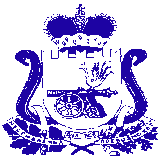 АДМИНИСТРАЦИЯ 
БЕРДНИКОВСКОГО СЕЛЬСКОГО ПОСЕЛЕНИЯГЛИНКОВСКОГО РАЙОНА СМОЛЕНСКОЙ ОБЛАСТИПОСТАНОВЛЕНИЕот 23.10. 2017        № 56      Об утверждении муниципальной программы «Комплексного развития социальной инфраструктуры Бердниковского сельскогопоселения Глинковского района Смоленской областина 2018 -2027годы».            На основании Федерального закона от 29.12.2014 года № 456-ФЗ «О внесении изменений в Градостроительный кодекс Российской Федерации и отдельные законодательные акты Российской Федерации» от 01 октября 2015 года № 1050 «Об утверждении требований к программам комплексного развития социальной инфраструктуры поселения, городских округов», руководствуясь Уставом  Бердниковского сельского поселения Глинковского района Смоленской области и на основании Генерального плана  Бердниковского сельского поселения, утвержденного решением  Совета депутатов Бердниковского сельского поселения от 18.12.2015 № 21 в целях обеспечения эффективного функционирования и развития социальной инфраструктуры Бердниковского сельского поселения Глинковского района Смоленской области, для создания благоприятных условий жизнедеятельности населения Бердниковского сельского поселения Глинковского района Смоленской области:          Администрация Бердниковского сельского поселения ПОСТАНОВЛЯЕТ:1  . Утвердить муниципальную программу комплексного развития социальной инфраструктуры Бердниковского сельского поселения Глинковского района Смоленской области на 2018-2027 годы. (Далее Программа)2.Данное постановление и Программу опубликовать на официальном сайте Администрации муниципального образования «Глинковский район» Смоленской области в сети Интернет на странице Администрации Бердниковского сельского поселения.3. Настоящее решение вступает в силу со дня его подписания.4. Контроль за выполнением настоящего постановления оставляю за собой. Глава муниципального образования Бердниковского  сельского поселения   Глинковского района Смоленской области                                            Г.Н.Рябенкова                                           Приложениек постановлениюАдминистрации Бердниковского сельского поселения Глинковского района Смоленской областиот 23.10. 2017 г. №56 МУНИЦИПАЛЬНАЯ ПРОГРАММАКОМПЛЕКСНОГО РАЗВИТИЯ СОЦИАЛЬНОЙ ИНФРАСТРУКТУРЫБЕРДНИКОВСКОГО СЕЛЬСКОГО ПОСЕЛЕНИЯ  НА 2018 - 2027 ГОДЫ1. Паспорт программы2. ВведениеНеобходимость реализации закона № 131-ФЗ от 06.10.2003 «Об общих принципах организации местного самоуправления в Российской Федерации» актуализировала потребность местных властей в разработке эффективной стратегии развития социальной инфраструктуры на территории Бердниковского сельского поселения.Стратегический план развития сельского поселения отвечает потребностям и проживающего на его территории населения, и объективно происходящих на его территории процессов. Программа комплексного развития социальной инфраструктуры Бердниковского сельского поселения Глинковского района Смоленской области (далее – Программа) включает в себя объекты местного значения поселения, в областях образования, здравоохранения, физической культуры и массового спорта и культуры, содержит чёткое представление о стратегических целях, ресурсах, потенциале и об основных направлениях социального развития поселения на среднесрочную перспективу.Кроме того, Программа содержит совокупность увязанных по ресурсам, исполнителям и срокам реализации мероприятий, направленных на достижение стратегических целей социального развития сельского поселения.Цели развития поселения и программные мероприятия, а также необходимые для их реализации ресурсы, обозначенные в Программе, могут ежегодно корректироваться и дополняться в зависимости от складывающейся ситуации, изменения внутренних и внешних условий.Разработка настоящей Программы обусловлена необходимостью определить приоритетные по социальной значимости стратегические линии устойчивого развития Бердниковского сельского поселения Глинковского района Смоленской области - доступные для потенциала территории, адекватные географическому, демографическому, экономическому, социокультурному потенциалу, перспективные и актуальные для социума поселения. Программа устойчивого развития направлена на осуществление комплекса мер, способствующих стабилизации и развитию экономики, повышению уровня занятости населения, решению остро стоящих социальных проблем, межведомственной, внутримуниципальной, межмуниципальной и межрегиональной кооперации.3. Характеристика состояния социальной инфраструктуры. Территория Бердниковского сельского поселения расположена в северо-восточной части Глинковского района и имеет смежные границы:на западе - с Болтутинским сельским поселением;на юге и востоке - с Ельнинским районом;на севере, северо-западе  - с Глинковским сельским поселением.Границы Бердниковского сельского поселения установлены законом Смоленской области от 2 декабря . № 85-з (ред. от 29.04.2006, 31.10.2011) «О наделении статусом муниципального района муниципального образования "Глинковский район" Смоленской области, об установлении границ муниципальных образований, территории которых входят в его состав, и наделении их соответствующим статусом».Территория поселения вытянута с севера на юг на 21,2 км. С запада на восток на 15,3 км. Площадь территории поселения по обмеру топографических материалов составляет 15 518,78 га. Численность населения на 01.01.2017г. – 317 человека.В состав Бердниковского сельского поселения входит 14 населённых пунктов: деревня Березкино, деревня Бердники, деревня Старая Буда, деревня Ивонино, деревня Беззаботы, деревня Рогулино, деревня Разъезд Нежода, деревня Большая Нежода, деревня Большое Тишово , деревня Новое Тишово, деревня Озеренск, деревня Кукуево, деревня Сивцево общей площадью 449,03 га. Административным центром Бердниковского сельского поселения является деревня Березкино. Населенный пункт расположен в 10 км к юго-востоку от с. Глинка.Численность населения в разрезе населённых пунктов, входящих в состав Бердниковского сельского поселения, приведена в таблице 1.	Характеристика населённых пунктов Бердниковского сельского поселения по численности населения по состоянию на 01.01.2017г.Транспортная инфраструктура Бердниковского сельского поселения представлена   автомобильным транспортом. Транспортная сеть муниципального образования принимает нагрузку в направлении межрегиональных, внутриобластных и местных связей.Каркас транспортной автомобильной сети поселения состоит из автомобильной дороги межмуниципального значения III технической категории «Москва-Малоярославец-Рославль», до границы с Республикой Беларусь (на Бобруйск, Слуцк)» - Спас –Деминск- Ельня- Починок, пресекающей территорию муниципального образования с запада на восток; автомобильных дорог регионального значения – «Старая Буда- Беззаботы- Большое Тишово» IV технической категории -5,10 км, V технической категории-1,30 км)»Глинка – Бердники» в западной части поселения; автомобильных дорог регионального значения- «Москва- Малоярославец- Рославль до границы с республикой Беларусь (на Бобруйск, Слуцк)»- Спас-Деминск- Ельня- Починок» - Павлово, Сивцево V технической категории в восточной части поселения, а также улично- дорожной сети населенных пунктов.   4.Предприятия и организации.На территории Бердниковского сельского поселения расположены следующие предприятия и организации:         - Администрация Бердниковского сельского поселения Глинковского района Смоленской области;- Березкинский  сельский Дом культуры;- Березкинская сельская библиотека;- Почтовое отделение;- Магазин Починковского РАЙПО в д. Беззаботы;- Березкино ФАП- Беззаботская сельская библиотека;- Беззаботы ФАП.5.Анализ социально-экономического состояния территорииНаселение и современная демографическая ситуацияЧисленность населения – важнейший социально-экономический показатель. Демографические процессы определяют характер воспроизводства населения, изменение его численности, характеризуют состояние рынка труда и устойчивость развития территории. На сегодняшний день демографическая проблема – одна из важнейших социально-экономических проблем как для Глинковского района в целом, так и Бердниковского сельского поселения в частности.Численность постоянного населения Бердниковского сельского поселения на 01.01.2017г. составила 317 человек.В состав поселения входят 14 населенных пунктов, д. Березкино является административным центром поселения. В поселении наблюдается незначительное стабильное естественное снижение численности населения.Основными факторами, определяющими численность населения, является естественное движение или естественный прирост-убыль населения (складывающийся из показателей рождаемости и смертности) и механическое движение населения (миграция).В последние годы показатели рождаемости и смертности в муниципальном образовании менее благоприятны, чем в среднем по району. В настоящее время в поселении уровень рождаемости ниже уровня смертности. Так, по данным статистики, в . общее число родившихся составило 11 %, общее число умерших 31 % , в результате уровень естественного прироста составил -26 % .Естественный прирост остается главным фактором формирования демографической ситуации, отчасти он корректируется миграционным приростом, но величина его на сегодняшний день незначительна. Возрастная структураНа протяжении длительного времени возрастная структура поселения характеризуется относительно высокой долей населения в трудоспособном возрасте. За последние годы значительно сократилась доля детей и подростков. Доля лиц старше трудоспособного возраста постоянно увеличивается. Возрастная структура населения по данным на 01.01.2017 г. характеризуется неравномерным распределением населения младше и старше трудоспособного возраста. Так численность населения в трудоспособном возрасте по данным муниципального образования составляет 38 % от общей численности населения. На долю населения младше и старше трудоспособного возраста приходится 19 % и 40 % соответственно. Переход части населения трудоспособного возраста в группу населения старше трудоспособного приведет к дальнейшему увеличению людей старше трудоспособного возраста, и это не будет компенсироваться за счёт вступления населения младшей возрастной группы в трудоспособный возраст. Анализ экономической базы развития поселенияЭкономика поселения ориентирована на сельскохозяйственное производство и переработку древесины. На территории поселения работают «ИП Панов», «ООО агроДом Смоленский», завод по изготовлению биотоплива СПП Устром, две пилорамы.Объем отгруженных товаров собственного производства складывается на 100 % из производства сельхозпроизводителей.На территории поселения имеется одно малое обрабатывающее производство, среднесписочная численность работников которых составляет 28 человек.Существует ограниченность мест приложения труда, что влечёт за собой отток населения в трудоспособном возрасте.В материальной сфере производства занято 20% экономически активного населения. Наибольший вес в нематериальном производстве занимает образование и торговля.  Уровень безработицы находится на среднем уровне. Как правило, население без регистрации трудовой деятельности занято в домашнем хозяйстве производством для реализации товаров и услуг или работает за пределами поселения. Анализ системы культурно-бытового обслуживанияОбъекты культурно-бытового обслуживания местного значения, расположенные на территории поселения, по подчиненности можно разделить на объекты районного и поселенческого значения. В прошлом была заложена сравнительно развитая система культурно-бытового обслуживания. В последнее десятилетие учреждения культурно-бытового обслуживания развивались в условиях рыночной экономики. Основными задачами в сфере культуры должны стать мероприятия по проведению ремонта существующих учреждений. Современное развитие сферы культуры должно идти не только по пути популяризации учреждений. Важным направлением должно стать просвещение населения в истории своего поселения, повышение исторической и культурной грамотности. Значительным направлением является проведение различных культурных мероприятий на базе существующих библиотеки, клубов, превращение библиотеки в информационный центр.Зрительный зал в учреждении культуры не способен вместить всех желающих при посещении массовых мероприятий. Требуется ремонт Дома культуры и библиотеки.Система здравоохраненияСистема здравоохранения Бердниковского сельского поселения представлена одним фельдшерско-акушерским пунктом. Фельдшерско-акушерский пункт является лечебно-профилактическим учреждением, осуществляющим начальный (доврачебный) этап оказания медицинской помощи в сельской местности, поэтому в проекте не оценивается мощность подобных учреждений.Перечень объектов здравоохраненияНаселение муниципального образования получает амбулаторно-поликлинические и стационарные услуги в районных учреждениях здравоохранения.Физическая культура и спортРазвитие физической культуры и массового спорта относится к одному из методов организации общественной жизни, а также является важнейшим элементом в оздоровлении нации.На территории поселения объекты физической культуры и спорта имелись только при образовательном учреждении, сложившаяся ситуация существенно ограничивает возможность их использования для населения старшего возраста.Обеспеченность объектами физкультуры и спорта на территории поселения следует охарактеризовать, как низкую. Следует дополнительно отметить, что спортивные объекты были размещены при образовательном учреждении, что не позволяет заниматься спортом всем жителям поселения. Уровень развития материальной базы и инфраструктуры спорта в настоящее время не соответствует современным требованиям. Поэтому важнейшей задачей в области развития массового спорта является укрепление и модернизация материально-технической базы, создание условий для подготовки и привлечения к работе квалифицированных кадров.                              Библиотечное обслуживаниеНа территории Бердниковского сельского поселения действует одно учреждение библиотечного обслуживания. В ближайшей перспективе необходимо решить ряд существующих проблем в сфере библиотечного обслуживания населения, во-первых - обновление и увеличение мощности книжного фонда, во-вторых, обеспечение библиотек высокоскоростным доступом в сеть «Интернет».                                        Организация досугаНа территории Бердниковского сельского поселения действует одно учреждение культурно-досугового типа.Уровень обеспеченности числом мест в зрительном зале в учреждении культурно - досугового типа соответствует нормативному показателю, но необходима модернизация, направленная на обеспечение соответствия современным требованиям, в том числе, по уровню технического состояния помещений, уровню информатизации, оснащению мультимедийными устройствами и обеспечению доступа к всемирной сети «Интернет». Развитие духовного и культурного потенциала поселения должно предусматривать расширение сети учреждений культуры и искусства, повышение качества и количества предоставляемых услуг, организацию новых типов учреждений культурно - досуговой деятельности - многопрофильных центров культурно - досугового назначения, клубов по интересам, семейных, детских развлекательных комплексов и др.Бытовое обслуживаниеОбеспечение бытового обслуживания населения является важной задачей для органов местного самоуправления. Развитие системы объектов торговли, общественного питания, связи создает благоприятный инвестиционный климат, позволяя обеспечить достойные условия проживания местного населения и привлекаемых специалистов, что не может не оказать положительного воздействия на развитие экономики, в первую очередь, на отрасли, требующие привлечения внешних трудовых ресурсов, а также сократить отток населения. На территории поселения действует 1 магазин, два отделение «Почта России». Уровень обеспеченности магазинами продовольственных и непродовольственных товаров соответствуют нормативному уровню, однако данный показатель носит ориентировочный характер, а реальные потребности современного рыночного общества его существенно превышают.  Жилой фондЖилой фонд Бердниковского сельского поселения составляет 18,0 тыс. м2,  Средняя жилобеспеченность – 53 м2/чел. Порядка 87% жилья поселения находится в частной собственности. Жилищный фонд представлен малоэтажной и индивидуальной застройкой. Жилобеспеченность средняя.  В целом оборудованность жилого фонда поселения инженерным обеспечением следует характеризовать, как среднюю. 6. Анализ состояния транспортной инфраструктурыВнешний транспорт и улично-дорожная сетьТранспортная инфраструктура Бердниковского сельского поселения представлена   автомобильным транспортом. Автомобильный транспортАвтодорожная сеть муниципального образования принимает нагрузку в направлении межрегиональных, внутриобластных и местных связей.Каркас транспортной автомобильной сети поселения состоит из автомобильной дороги регионального значения III технической категории «Москва- малоярославец- Рославль до границы с Републикой Беларусь (на Бобруйск, Слуцк)» - Спас-Деминск- Ельня – Починок, пересекающей территорию муниципального образования с запада на восток; автомобильных дорог регионального значения – Старая Буда- Беззаботы- Большое Тишово» IV технической категории,  «Москва- Малоярославец- Рославль до границы с республикой Беларусь (на Бобруйск, Слуцк)»- Спас-Деминск- Ельня- Починок» - Березкино – Большое Тишово (IV технической категории – 5,10, V технической категории – 1,30 км) в северной части поселения; автомобильной дороги регионального значения IV технической категории «Глинка – Бердники» в западной части поселения; автомобильных дорог регионального значения – «Москва – Малаярославец- Рославль до границы с республикой Беларусь (на Бобруйск, Слуцк)» - Спас –Деминск- Ельня- Починок» - Павлово  IV технической категории, «Москва – Малоярославец – Рославль до границы с Республикой Беларусь (на Бобруйск, Слуцк)» - Спас – Деминск – Ельня – Починок» - Павлово V технической категории в восточной части поселения, а также улично – дорожной сети населенных пунктов.   Характеристика автодорог регионального и местного значения Бердниковского сельского поселения представлена в таблице Таблица Характеристика автомобильных дорог Бердниковского сельского поселенияВнутренняя транспортная сеть населенных пунктов Бердниковского сельского поселения характеризуется наличием основного направления, представленного главной поселковой улицей, а также систему основных и второстепенных улиц в жилой застройке. Существующая геометрия внутренней транспортной сети связана с геометрией планировочной структуры, обусловленной исторически сложившейся застройкой и особенностями геоморфологии.Главные поселковые улицы обеспечивают корреспонденцию между планировочными блоками внутри населенных пунктов, а также транзитное движение транспортных средств через населенные пункты. Минимальная нормативная ширина   главной поселковой улицы – 15- в красных линиях (рекомендуемая при новой застройке – 20-). Зачастую ширина улицы в красных линиях не выдерживается, что обусловлено исторически сложившейся застройкой. При организации движения транспорта в местах пересечения элементов улично-дорожной сети в настоящее время организованы нерегулируемые перекрестки.Основные улицы в жилой застройке предназначены для организации транспортно-пешеходных связей внутри жилой застройки. Ширина в красных линиях составляет 12- (рекомендуемая ширина при осуществлении нового строительства – ). В системе исторически сложившейся застройки указанная ширина улиц в красных линиях выдерживается не всегда. Основным направлением развития системы внутреннего транспорта является выполнение комплекса мероприятий по организации безопасности дорожного движении, в частности, по устройству светофорного регулирования территории, а также организация пешеходных переходов.Анализ организации пассажирского сообщенияПассажирские перевозки на территории Бердниковского сельского поселения осуществляются личным автомобильным транспортом.        7. Развитие отраслей социальной сферы.Прогнозом на 2018 год и на период до 2027 года определены следующие приоритеты социального развития Бердниковского сельского поселения Глинковского района Смоленской области:-повышение уровня жизни населения Бердниковского сельского поселения Глинковского района Смоленской области, в т.ч. на основе развития социальной инфраструктуры;- развитие жилищной сферы в Ромодановском сельском  поселении Глинковского  района  Смоленской области;- создание условий для гармоничного развития подрастающего поколения в Ромодановском сельском поселении Глинковского района.8.Малое и среднее предпринимательство    Основные проблемы, требующие решения для развития малого и среднего предпринимательства следующие:- недостаточное финансирование мероприятий, направленных на развитие инфраструктуры малого предпринимательства;- недостаточный уровень экономической грамотности предпринимателей;- затрудненный доступ к финансовым ресурсам;- нестабильность законодательства;- недостаточный уровень предпринимательской культуры и активности, низкая эффективность консолидации усилий предпринимателей по защите собственных прав  и интересов;- затрудненный доступ субъектов малого предпринимательства к объектам технической инфраструктуры;9.Современная планировочная организация территории Бердниковского сельского поселения.Планировочная организация территории Бердниковского сельского поселения складывалась под влиянием основных факторов: рельефа местности, водных объектов и сложившейся транспортной структуры. Градостроительный каркас, сформированный на протяжении многих этапов развития данной территории, соответствует характеру традиционной системы расселения.  Мероприятия по  усовершенствованию и развитию планировочной структуры сельского поселения, функциональному и градостроительному зонированию	10.Оценка эффективности мероприятий. При оценке нормативно-правовой базы, необходимой для функционирования и развития социальной инфраструктуры Бердниковского сельского поселения Глинковского района Смоленской области не требуется изменений  по совершенствованию нормативно-правового и инфраструктурного развития социальной инфраструктуры, направленные на достижение целевых показателей Программы.     Совокупность программных мероприятий при их полной реализациипозволит:  - обеспечить повышение качества предоставляемой образовательной услуги;  - увеличение числа жителей поселения, занимающих физической культурой и спортом. 11. Перечень мероприятий по проектированию, строительству и реконструкции объектов социальной инфраструктуры сельского поселенияЗдравоохранениеМероприятия по развитию системы здравоохраненияФизкультура и спортПравительством Российской Федерации разработана Федеральная целевая программа «Развитие физической культуры и спорта в Российской Федерации». Программа предусматривает создание условий для укрепления здоровья населения путем развития инфраструктуры спорта, популяризация массового и профессионального спорта (включая спорт высших достижений) и приобщение различных слоев общества к регулярным занятиям физической культурой и спортом. Повышение двигательной активности и закаливание организма человека являются основными компонентами регулярных занятий физической культурой и спортом, положительно влияющими на сохранение и укрепление здоровья человека, снижение уровня заболеваемости.Развитие массовой физической культуры и спорта на территории Бердниковского сельского поселения должно предусматривать создание всех условий для физического воспитания различных возрастных групп населения, в том числе, проведение мероприятий по реконструкции существующих плоскостных физкультурно-оздоровительных площадок, строительство новых объектов спорта, содействие развитию материальной базы спортивных сооружений.Мероприятия по развитию физкультуры и спортаКультураБиблиотечное обслуживаниеНа период расчетного срока не предполагается расширение сети. Перспективное развитие сети библиотечных учреждений предусматривает проведение мероприятий по реконструкции и модернизации существующих объектов, повышение технической оснащенности. Улучшение материально-технического обеспечения и финансирования деятельности библиотечных учреждений должно проходить, в том числе, за счет широкого использования эффективных форм муниципально-частного партнерства.Объекты культурыНеобходимо развивать широкий спектр различных кружков и секций, а в частности - школы искусств, школы эстетического образования, ансамбли народного творчества, семейные и детские развлекательные комплексы и т.д. Улучшение материально-технического обеспечения и финансирования деятельности организаций и учреждений культуры может проходить, в том числе, и за счет широкого использования эффективных форм муниципально-частного партнерства.Мероприятия по развитию культурыСоциальная защита населенияВ целях организации социального обслуживания и повышения качества жизни граждан пожилого возраста, инвалидов, семей с детьми проект предусматривает размещение отделения социальной помощи на дому в д. Ромоданово.Мероприятия по развитию социальной защиты населения                                Жилищный фонд и жилищное строительствоВ генеральном плане Бердниковского сельского поселения предполагается развитие индивидуальной жилой застройки. Площадки под новое строительство были выбраны по результатам анализа территории с учетом и оценкой всех факторов.Для нового жилищного строительства предлагается:-  малоэтажная (индивидуальная) жилая застройка (коттеджного типа). Новое жилищное строительство для постоянного населения будет вестись за счёт инвестиционных проектов на территориях нового освоения, а также реконструкции жилой застройки. Реализация проектных мероприятий не изменит структуру жилого фонда поселения, преобладающей так же останется индивидуальная застройка. Развитие транспортной инфраструктурыЗадачи по развитию и размещению транспортной инфраструктурыОсновными задачами по развитию и размещению объектов капитального строительства федерального, регионального и местного значения - объектов транспортной инфраструктуры, - являются следующие:Внешний транспорт1. Формирование распространенной сети дорог поселения, связывающей между собой населенные пункты и обеспечивающей связанность с транспортной системой Смоленской области.2. Обеспечение надежной связи населенных пунктов Бердниковского сельского поселения между собой и с внешней сетью автодорог регионального значения путём формирования единой транспортной сети поселения в составе улично-дорожных сетей населенных пунктов и сети внешних дорог.3. Обеспечение выделения территории для развития сети региональных дорог, их пересечений и инфраструктуры в соответствии с положениями Схемы территориального планирования Глинковского района.Пассажирский транспортОрганизация качественного маршрутного сообщения для связи населенных пунктов поселения между собой и с г. Смоленском, с. Глинка.Улично-дорожная сеть населенных пунктов- формирование улично-дорожной сети населенных пунктов с учетом существующей сети внешних дорог и увеличением уровня автомобилизации населения;- формирование системы транспортных связей районов жилой застройки с общепоселковыми центрами, объектами социального обслуживания, рекреационными территориями.12.Целевые индикаторы ПрограммыЦелью Программы комплексного развития социальной инфраструктуры Бердниковского сельского поселения на 2018 - 2027 годы является обеспечение эффективного функционирования и развития социальной инфраструктуры Бердниковского сельского поселения в соответствии с установленными потребностями в объектах социальной инфраструктуры городского округа.Достижение цели и решение задачи Программы оцениваются целевыми показателями (индикаторами) обеспеченности населения объектами социальной инфраструктуры:1. Удельный вес жителей Бердниковского сельского поселения, систематически занимающихся физкультурой и спортом.2. Уровень обеспеченности населения Бердниковского сельского поселения спортивными залами.3. Доля молодых граждан Бердниковского сельского поселения, принявших участие в мероприятиях государственной молодежной политики.Планируемые значения индикаторов обеспеченности населения объектами социальной инфраструктуры по годам реализации по каждому мероприятию представлены в таблице № 1 (приложение № 1 к Программе).ЗаключениеРеализация Программы строится на сочетании функций, традиционных для органов управления поселением (оперативное управление функционированием и развитием систем поселения), и новых (нетрадиционных) функций: интеграция субъектов, ведомств, установления между ними партнерских отношений, вовлечение в процесс развития новых субъектов (например, других муниципальных образований, поверх административных границ), целенаправленного	 использования творческого, культурного, интеллектуального, экономического потенциалов сельского поселения.Ожидаемые результаты: за период осуществления Программы будет создана база для реализации стратегических направлений развития поселения, что позволит ей достичь высокого уровня социального развития:Улучшение уличного освещения обеспечит устойчивое энергоснабжение поселения.Улучшение культурно-досуговой деятельности будет способствовать формированию здорового образа жизни среди населения, позволит приобщить широкие слои населения к культурно-историческому наследию.Привлечения внебюджетных инвестиций в экономику поселения.Повышения благоустройства поселения.Формирования современного привлекательного имиджа поселения.Устойчивое развитие социальной инфраструктуры поселения.  Реализация Программы позволит:1Повысить качество жизни жителей Бердниковского сельского поселения.Привлечь население поселения к непосредственному участию в реализации решений, направленных на улучшение качества жизни.Повысить степень социального согласия, укрепить авторитет органов местного самоуправления.Социальная стабильность в сельском поселении в настоящее время могут быть обеспечены только с помощью продуманной целенаправленной социально- экономической политики. И такая политика может быть разработана и реализована через программы социально-экономического развития поселений.Переход к управлению сельским поселением через интересы благосостояния населения, интересы экономической стабильности и безопасности, наполненные конкретным содержанием и выраженные в форме программных мероприятий, позволит обеспечить социально-экономическое развитие муниципального образования в целом.Разработка и принятие среднесрочной программы развития сельского поселения позволяет закрепить приоритеты социальной, финансовой, инвестиционной, экономической политики, определить последовательность и сроки решения накопившихся за многие годы проблем. А целевые установки Программы и создаваемые для её реализации механизмы, закрепляющие «правила игры» на территории поселения, позволят значительно повысить деловую активность управленческих и предпринимательских кадров сельского поселения, создать необходимые условия для активизации экономической и хозяйственной деятельности на его территории.Наименование ПрограммыПрограмма комплексного развития социальной инфраструктуры Бердниковского сельского поселения Глинковского района Смоленской области  на 2018 - 2027 годы (далее - Программа)Основания для разработки Программы- Федеральный закон от 06.10.2003 №131-ФЗ "Об общих принципах организации местного самоуправления в Российской Федерации";- Федеральный закон от 29.12.2014 № 456-ФЗ "О внесении изменений в Градостроительный кодекс Российской Федерации и отдельные законодательные акты Российской Федерации";- постановление Правительства Российской Федерации от 01.10.2015 №1050 "Об утверждении требований к программам комплексного развития социальной инфраструктуры поселений, городских округов";- Генеральный план  Бердниковского сельского поселения, утвержденный решением  Совета депутатов Бердниковского сельского поселения от 31.12.2015 № 23ЗаказчикАдминистрация Бердниковского сельского поселения,местонахождение: Смоленская область Глинковский район д. Березкино д.12Основные разработчики ПрограммыАдминистрация Бердниковского сельского поселения Глинковского района Смоленской области.Исполнители ПрограммыАдминистрация Бердниковского сельского поселения Глинковского района Смоленской области.Цель ПрограммыКомплексное развитие социальной инфраструктуры Администрации Бердниковского сельского поселения Глинковского района Смоленской области.Задачи ПрограммыОбеспечение устойчивого развития территории Бердниковского сельского поселения; создание комплексных благоприятных социально-бытовых условий для проживания на территории Бердниковского сельского поселения; повышение качества жизни населения повышение качества предоставления услуг по благоустройству территории, развитие системы газоснабжения.Укрупненное описание запланированных мероприятийСтроительство новых объектов социальной инфраструктуры: спортивная площадка, создание комплексных благоприятных социально-бытовых условий для проживания на территории Бердниковского сельского поселения, развитие системы газоснабжения.Перечень основных мероприятий Программы1. Строительство спортивной площадки.2.Благоустройства территории, развитие системы газоснабжения, водоснабжения и водоотведения.Сроки реализации Программы2018-2027 годОбъемы и источники финансированияПрограмма предполагает финансирование за счет бюджетов всех уровней:Областной бюджет Внебюджетные средства Важнейшие целевые показатели1. Строительство спортивной площадки.2.Благоустройства территории, развитие системы газоснабжения водоснабжения и водоотведения.Целевые индикаторы обеспеченности населения объектами социальной инфраструктурыОбеспеченность населения спортивными объектами количество населенных пунктов, обеспеченных возможностью подключения к сетевому газоснабжению в соответствующем году; Ожидаемые результаты реализации Программыдостижение высоких спортивных результатов, совершенствование системы подготовкибесперебойное и качественное водоснабжение населения; улучшение состояния дворовых территорий; улучшение качества жизни населения.№№ п/пНаименование населенных пунктовПлощадь, гаЧисленность населения, чел1д. Березкино60,691132д. Бердники59,51233д. Старая Буда28,16104д. Ивонино23,73575д. Беззаботы53,67756 д. Рогулино20,0107д. Разъезд Нежода2,4508д. Большая Нежода18,3509д. Б- Тишово43,97010д. Н.-Тишово39,02111д. Озеренск37,62712 д. Кукуево23,68 6 13д. Сивцево31,392414.д. Соловенька6,781Итого449,03317НаименованиеЕмкость по фактуБерезкинский ФАП10 посещений в сменуБеззаботский ФАП6 посещений за сменуНаименование автомобильных дорогПротяженность в границах муниципального образования, кмТип покрытияМежмуниципального значенияМежмуниципального значенияМежмуниципального значения«Москва – Малоярославец-Рославль» Републикой Беларусь (на Бобруйск, Слуцк)» - Спас – Деминск – Ельня- Починок III категории9,50асфальтобетон «Москва – Малоярославец – Рославль до границы до границы с Республикой Беларусь (на Бобруйск,Слуцк)» - Спас – Деминск- Ельня – Починок» - Павлово   8,20асфальтобетон«Москва – Малоярославец – Рославль до границы с Республикой Беларусь (на Бобруйск, Слуцк)» - Спас- Деминск – Ельня – Починок» - Березкино – Большое Тишово6,40гравийное« Глинка –Бердники»5,50 асфальтобетон«Старая Буда – Беззаботы- Большое Тишово»18,40асфальтобетон -2,9гравийное покрытие – 15,5 км«Москва- Малоярославец – Рославль до границы с Республикой Беларусь (на Бобруйск, Слуцк)» - Спас – Деминск –Ельня – Починок» - Павлово»- Сивцево2,50Гравийное покрытиеИтого:50,50№ п/пНаименование мероприятияМероприятия по  усовершенствованию и развитию планировочной структуры и градостроительному зонированиюМероприятия по  усовершенствованию и развитию планировочной структуры и градостроительному зонированию11Обеспечение подготовки документов градостроительного зонирования – правил землепользования и застройки Бердниковского сельского поселения в соответствии со ст. 30-32 Градостроительного Кодекса РФ.22Сохранение общей масштабности существующих планировочных элементов сельских населенных пунктов, расположенных на территории поселения.33Благоустройство центральной части населенных пунктов. 44Проведение реконструкции фасадов зданий на центральных улицах.55При реконструкции и формировании жилой застройки на территории общественных центров следует ориентироваться на переход от типового к авторскому адресному проектированию.Мероприятия по функциональному зонированиюМероприятия по функциональному зонированиюРазвитие жилой зоныРазвитие жилой зоны66Увеличение зоны жилой застройки в сельском поселении за счет освоения имеющихся свободных территорий в границах населенных пунктов.77Обеспечение удобных связей жилья с основными объектами приложения труда и культурно-бытового обслуживания.МероприятиеНаименование населенного пунктаЭтап реализацииРеконструкция ФАПд. Березкино2018-2027МероприятиеНаименование населенного пунктаЭтап реализацииСтроительство спортивной площадкид. БерезкиноПосле 2025МероприятиеНаименование населенного пунктаЭтап реализацииРеконструкция Бердниковского СДКд. Березкино2018-2027МероприятиеНаименование населенного пунктаЭтап реализацииОрганизация отделения социальной помощи на домуд. Березкино2018-2027